6.G      GEO                UČENJE NA DALJAVO – 5. TEDEN (30.11. - 4.12. 2020)STOPINJSKA MREŽAV samostojnem delovnem zvezku na strani 28 rešite vajo 20.Vzporedniki (paralele)so krogi, potekajo v smeri vzhod-zahodvzporedni med seboj, različni po velikostinajvečji je ekvatorekvator je začetni vzporednik (0⁰)ekvator Zemljo razdeli na severno in južno poloblo (poluto, hemisfero) VZPOREDNIKI (180⁰)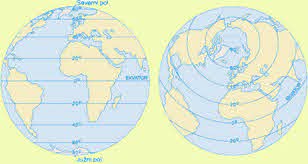 
 Poldnevniki (meridiani)so polkrogi, potekajo od severnega do južnega tečajaso enakistikajo se na tečajih (S, J)griniški poldnevnik je začetni poldnevnik (za začetnega so izbrali tistega, ki navidezno poteka čez zvezdarno Greenwich v Londonu) - 0⁰začetni poldnevnik Zemljo razdeli na vzhodno in zahodno poloblo (poluto, hemisfero)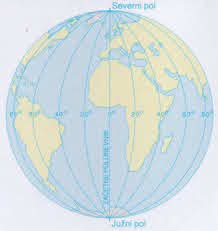 POLDNEVNIKI (360⁰)STOPINJSKI VZPOREDNIKI IN POLDNEVNIKI SKUPAJ TVORIJO STOPINJSKO MREŽO: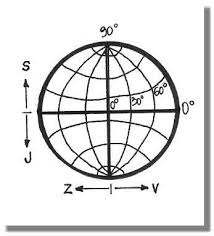 GEOGRAFSKA LEGAoddaljenost kraja od ekvatorja – geografska dolžina (vzhodan in zahodna)oddaljenost od začetnega poldnevnika – geografska širina (severna in južna)določamo jo v kotnih stopinjah (30⁰)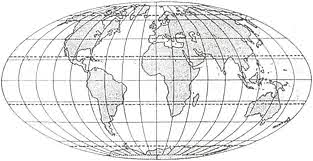 0⁰                                          0⁰točka A        __________________________________________________________točka B        __________________________________________________________točka C        __________________________________________________________točka D        ___________________________________________________________Snov vam razložim na zoom konferenci.Bodite zdravi in lep pozdrav, učiteljica, Vida Lunka